Total number of pupils on role (KS1 & KS2)Total number of pupils on role (KS1 & KS2)Total number of pupils on role (KS1 & KS2)Total number of pupils on role (KS1 & KS2)258258Lump sumLump sumLump sumLump sum£16,000£16,000Amount SG be offered per pupil (£10 per child)Amount SG be offered per pupil (£10 per child)Amount SG be offered per pupil (£10 per child)Amount SG be offered per pupil (£10 per child)£2,580£2,580Total amount of Sports Premium be offeredTotal amount of Sports Premium be offeredTotal amount of Sports Premium be offeredTotal amount of Sports Premium be offered£18,580£18,580Our Vision for 2019-2020:This academic year we will continue work closely with Active Cheshire to ensure each child exceeds their daily physical activity recommendation of 30 minutes each day as part of our ‘Active Kids Pledge’. This will be achieved through a 10 minutes daily mile and 20 minutes of active break time, plus additional time across the week from 2 hours of PE and after/before school club participation.Through our partnership with Active Cheshire we believe we can ensure each child at The Acorns will have the best opportunity to develop good habits of regular physical activity. We also believe that this will have a positive impact on the happiness, confidence and well-being of all of our children.As a result of our work with Sports and Physical Activity last year, we were nominated by Active Cheshire for an Everyday Superheroes Award. This was for our work in promoting living a physically active lifestyle.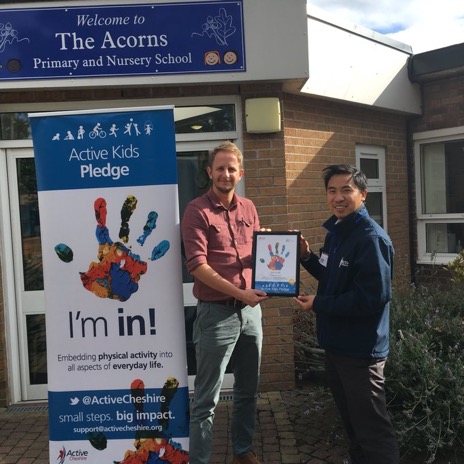 Our Vision for 2019-2020:This academic year we will continue work closely with Active Cheshire to ensure each child exceeds their daily physical activity recommendation of 30 minutes each day as part of our ‘Active Kids Pledge’. This will be achieved through a 10 minutes daily mile and 20 minutes of active break time, plus additional time across the week from 2 hours of PE and after/before school club participation.Through our partnership with Active Cheshire we believe we can ensure each child at The Acorns will have the best opportunity to develop good habits of regular physical activity. We also believe that this will have a positive impact on the happiness, confidence and well-being of all of our children.As a result of our work with Sports and Physical Activity last year, we were nominated by Active Cheshire for an Everyday Superheroes Award. This was for our work in promoting living a physically active lifestyle.Our Vision for 2019-2020:This academic year we will continue work closely with Active Cheshire to ensure each child exceeds their daily physical activity recommendation of 30 minutes each day as part of our ‘Active Kids Pledge’. This will be achieved through a 10 minutes daily mile and 20 minutes of active break time, plus additional time across the week from 2 hours of PE and after/before school club participation.Through our partnership with Active Cheshire we believe we can ensure each child at The Acorns will have the best opportunity to develop good habits of regular physical activity. We also believe that this will have a positive impact on the happiness, confidence and well-being of all of our children.As a result of our work with Sports and Physical Activity last year, we were nominated by Active Cheshire for an Everyday Superheroes Award. This was for our work in promoting living a physically active lifestyle.Our Vision for 2019-2020:This academic year we will continue work closely with Active Cheshire to ensure each child exceeds their daily physical activity recommendation of 30 minutes each day as part of our ‘Active Kids Pledge’. This will be achieved through a 10 minutes daily mile and 20 minutes of active break time, plus additional time across the week from 2 hours of PE and after/before school club participation.Through our partnership with Active Cheshire we believe we can ensure each child at The Acorns will have the best opportunity to develop good habits of regular physical activity. We also believe that this will have a positive impact on the happiness, confidence and well-being of all of our children.As a result of our work with Sports and Physical Activity last year, we were nominated by Active Cheshire for an Everyday Superheroes Award. This was for our work in promoting living a physically active lifestyle.Our Vision for 2019-2020:This academic year we will continue work closely with Active Cheshire to ensure each child exceeds their daily physical activity recommendation of 30 minutes each day as part of our ‘Active Kids Pledge’. This will be achieved through a 10 minutes daily mile and 20 minutes of active break time, plus additional time across the week from 2 hours of PE and after/before school club participation.Through our partnership with Active Cheshire we believe we can ensure each child at The Acorns will have the best opportunity to develop good habits of regular physical activity. We also believe that this will have a positive impact on the happiness, confidence and well-being of all of our children.As a result of our work with Sports and Physical Activity last year, we were nominated by Active Cheshire for an Everyday Superheroes Award. This was for our work in promoting living a physically active lifestyle.Our Vision for 2019-2020:This academic year we will continue work closely with Active Cheshire to ensure each child exceeds their daily physical activity recommendation of 30 minutes each day as part of our ‘Active Kids Pledge’. This will be achieved through a 10 minutes daily mile and 20 minutes of active break time, plus additional time across the week from 2 hours of PE and after/before school club participation.Through our partnership with Active Cheshire we believe we can ensure each child at The Acorns will have the best opportunity to develop good habits of regular physical activity. We also believe that this will have a positive impact on the happiness, confidence and well-being of all of our children.As a result of our work with Sports and Physical Activity last year, we were nominated by Active Cheshire for an Everyday Superheroes Award. This was for our work in promoting living a physically active lifestyle.Action Plan:Due to the COVID-19 worldwide pandemic causing a ‘part-closure’ of school, many of the proposed plans did not happen this year. These are highlighted in red. In addition to this, much of the funding was not spend, but can be allocated to additional provision next academic year.Action Plan:Due to the COVID-19 worldwide pandemic causing a ‘part-closure’ of school, many of the proposed plans did not happen this year. These are highlighted in red. In addition to this, much of the funding was not spend, but can be allocated to additional provision next academic year.Action Plan:Due to the COVID-19 worldwide pandemic causing a ‘part-closure’ of school, many of the proposed plans did not happen this year. These are highlighted in red. In addition to this, much of the funding was not spend, but can be allocated to additional provision next academic year.Action Plan:Due to the COVID-19 worldwide pandemic causing a ‘part-closure’ of school, many of the proposed plans did not happen this year. These are highlighted in red. In addition to this, much of the funding was not spend, but can be allocated to additional provision next academic year.Action Plan:Due to the COVID-19 worldwide pandemic causing a ‘part-closure’ of school, many of the proposed plans did not happen this year. These are highlighted in red. In addition to this, much of the funding was not spend, but can be allocated to additional provision next academic year.Action Plan:Due to the COVID-19 worldwide pandemic causing a ‘part-closure’ of school, many of the proposed plans did not happen this year. These are highlighted in red. In addition to this, much of the funding was not spend, but can be allocated to additional provision next academic year.Objective One:Actions:Desired Outcome:Cost:Cost:Impact:Ensure that all children have access to at least 30 minutes of physical activity each dayPartnership with Active Cheshire to ensure new initiatives are embedded at The AcornsActive Cheshire to also work with The Acorns’ Sports Crew to ensure they are fulfilling their role during active play and lunch timesThe Acorns becomes an even more active school in the areas of:PE LessonsActive break and lunch timesCPD for StaffPhysical and mental wellbeingActive Cheshire will support in improving the playground accessibility and equipment (Autumn Term)Active Cheshire Gold Subscription:£2000Payment on hold until September 2021Active Cheshire Gold Subscription:£2000Payment on hold until September 2021This was due to start in the Summer term but due to Covid-19, this has been postponed. Plans will be readdressed in September 2021Increase in participation rates in after school clubs – Ensure that at least 50% of children have extra-curricular sporting opportunities each week – 10% of these from the non-active populationFree after school clubsKS1 and KS2 gymnastics clubs to expanded provision (2 hours per week Autumn Term)The Acorns staff to offer free after school clubs for school sports teams (netball, boys’ football, girls’ football)Extra-curricular sports provision to be extended to offer more children the chance to participate. Jujitsu (Spring Term), Ballroom Dancing club (Spring Term), Dance/Drama club (Autumn Term) and Wake and Shake club will allow an additional 80 children a week to participateChildren’s attendance of clubs to be tracked by PE SL to ensure that a range of clubs are offered. Clubs to be offered to engage children who have not come to a clubPupil voice + Parent voice to be held to ensure a range of clubs is offeredSkills improved – to be demonstrated in PE lessons and success at compsAttendance at clubs maintained in line with 2018-201950%+ engage in extra-curricular sport each week,15% from non-active population Beth Tweddle Gymnastics - £1,200minus £1200 for ½ Spring and Summer TermPlatinum Dance and Sport Wake and Shake & Dance/Drama club - £1,050minus £1050 for ½ Spring and Summer termBeth Tweddle Gymnastics - £1,200minus £1200 for ½ Spring and Summer TermPlatinum Dance and Sport Wake and Shake & Dance/Drama club - £1,050minus £1050 for ½ Spring and Summer termAll year groups accessed Gymnastics through PE lessonsStaff continued to be exposed to high quality weekly CPD through PE lessonsGymnastics competition cancelled due to Covid-19Increase participation and success in competitive school sports – participate in at least 4 level 2 competitions (inc 2 B/C teams)Full engagement with the Cheshire Oaks Schools Sports PartnershipSpecialist coaching in Gymnastics (2x after school clubs) Teacher/Teaching Assistants released to attend competitions or to prepare for competitionsTransportation to events (EG: mini bus / car)Parental engagement / communication continues to be strong with SportNew kits ordered for competitive school sports.Engagement in competition increased compared to 2018-2019 + better performance at compsEvery child in KS2 enters an intra and/or inter competitionSchool enters 8+ inter competitionsSchool offers 4+ intra competitionsB Participate 2+ eventsC team participate in 1+ eventAll competitions tweeted about and included on the school’s newsletterChildren celebrated regularly for their achievement in sportNew kits to boost self-esteem, confidence and team moral.EPORT SSP agreement£1000Transport to Competitions amount allocated: £6010 x school sports kits: £265EPORT SSP agreement£1000Transport to Competitions amount allocated: £6010 x school sports kits: £2653 competitions took place - all other competitions cancelled for 1.5 terms due to Covid-19Transport used for 1 competition at EPSVB team took part in 1 competition (Netball)New kits arrived but no opportunity to wear them due to cancellations – they are ready to worn for the academic year 2021-2022The Acorns have been celebrated for a number of reasons by SSP during ‘part-closure’ We won a virtual cricket competition, were recognised for participation across all virtual games and one of our students won a PE kit bundle for their contribution to a basketball challenge – this has highlighted the ongoing dedication to being an active school throughout the ‘part-closure’ periodStrengthen subject knowledge, pedagogy, and teaching  4 hours a week over 12 weeks for 3 terms. PE Planning, delivery, assessment and staff CPD supported by Beth Tweddle Gymnastics and – staff to team teach and develop skills with coaches – staff and coach to produce support progression document each termPE Teaching Resources (PE Hub)PE Coordinator Training – ongoing through COAKSSPNew equipment ordered to improve quality and range of PE lessons across the school (including specialist PE equipment for EYFS and SEND)Allow staff access to new sports within PE lessonsTo introduce ‘Forest School’ outside learningAll PE teaching across the school is consistently never less than goodTeachers begin to lead more sessions throughout the year, building to full sessions with GymnasticsAll staff are confident in using the PE hub resources – additional training to be given by PE SLProgression in technical, tactical and dance skills can be seen for all children in sports and dance lessons over timeJudo Education to run 6 full days of Fencing, Judo and Archery across the yearBeth Tweddle Gymnastics - £2,400minus 2,400 for ½ Spring and Summer TermPart of EPORT SSPPE Hub Membership £350Autumn PE equipment order: £533.95Judo Education amount allocated for Autumn and Spring term only: £1000Beth Tweddle Gymnastics - £2,400minus 2,400 for ½ Spring and Summer TermPart of EPORT SSPPE Hub Membership £350Autumn PE equipment order: £533.95Judo Education amount allocated for Autumn and Spring term only: £1000Beth Tweddle Gymnastics delivered lessons to each year group across 1.5 terms – those children that did not receive gym lessons, and those staff that did not receive CPD through Beth Tweddle Gymnastics will be focussed on for Autumn Term 2021PE Hub used by all teaching staff to deliver PE lessonsNew PE equipment has been utilised and supported PE lessons – a new inventory and organisation of PE cupboard has been undertaken during ‘part-closure’ to ensure we are making the most of all of our equipmentJudo Education provided all children with either Judo, Fencing or Archery in Autumn and Spring terms – pupil voice shows children thoroughly enjoyed these experiencesDevelop young leaders ‘Sports Crew’ by engaging at least 10% of children in leading, managing and officiating school games2x Y5 young leaders to be trained by Mark Poole – head of COAKSSP to ensure quality young leaders.12 more young leaders ‘sports crew’ to continue or start their role by working at lunch/break times to encourage participation – this will be through using the change4life and YST resources to increase the amount of children being active at break times.Develop the competence, confidence and skills of young leadersProvide opportunity for additional extra-curricular activitiesY6 Sports Ambassadors to complete training with Mark PooleY5 Children to be chosen to begin work this year and continue into next Active Cheshire work with all Sports Crew – training them to be stronger leaders in sportPart of EPORT SSPPart of EPORT SSPSports leaders attended 2 different leadership sessions as part of the EPORT SSP with Mark PoolePlayground development with Active Cheshire was due to launch in June 2020, supporting and utilising Sports Crew leaders- this has been postponed for September 2021Increase children’s knowledge about leading a healthy lifeCheshire Phoenix to Hoops4Health programme for KS2 children across the yearSports coaches to support cross curricular links.Children will develop their knowledge in three areas: healthy eating, anti-smoking and basketball skillsHoops4Health program to be run for years 3,4,5 & 6Healthy class of the week competition across the school – children to receive additional play time on FridaysVisits from Active Cheshire to KS1 promoting healthy livingPDS coaches to support teaching within science regarding being healthy in KS1.Hoops4Health Program: £360PDS coaching cross curricular workshop: £75Hoops4Health Program: £360PDS coaching cross curricular workshop: £75Hoops4Health delivered workshops for years 3, 4, 5 & 6Follow up basketball sessions were delivered to year 5 & 6 as an extra-curricular activity – this included a match day experiencePDS supported KS1 via 30 minute workshops with each class to better understand healthy living and exerciseBroaden the experiences of children at The Acorns through sportThrough our partnership with Cheshire Phoenix, we received a season ticket pass for the year Team GB Athlete Visit – Paralympian Anna JacksonRegular visits from Active CheshireThe season ticket will allow 12 families to experience their first Cheshire Phoenix gameActive Cheshire to visit x times a year…Season ticket was allocated to a child for each game up until Covid-19 lockdownImprove achievement in swimming Offer high quality swimming lessons for children in years 3 and 4Ensure staff are qualified to support Brio swimming instructorsTrack those children and report once they reach the end of KS2Allow one member of staff to complete the level 1 and 2 swimming instructors course allowing them to lead small group swimming and support other members of staff to do thisProvide information for how parents can support children in their swimming beyond their time at The AcornsSignpost parents of children who are eligible for Pupil Premium to free swimming for a year at the EPSVSwimming CPD for staff £791.67Additional Swimming Booster sessions as part SSPSwimming CPD for staff £791.67Additional Swimming Booster sessions as part SSPThe swimming training that a member of staff has undertaken now allows them to lead a larger group and means that we now only need 1 additional swimming instructor from Brio, therefore being more cost effective long term and ensuring more children are taught how to swim by a member of The Acorns staffTotal£11,085.62Fall short of 7,494.38 to be allocated for additional provision as of September 2021Beth Tweddle Gymnastics: £2,400PDS Coaching: £1,200Judo Education: £1,200PE equipment order Summer term: £1000£11,085.62Fall short of 7,494.38 to be allocated for additional provision as of September 2021Beth Tweddle Gymnastics: £2,400PDS Coaching: £1,200Judo Education: £1,200PE equipment order Summer term: £1000